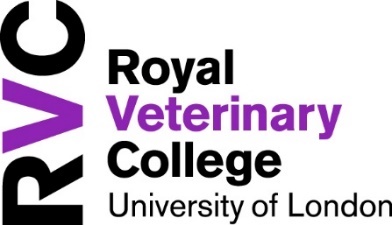 Other Notes:STUDENT UNION CASUAL NEW STARTER PAYROLL FORMThis form should be passed to a member of the Human Resources section on your first day of service along with:Passport/original birth certificateP45 / New Starter ChecklistCopy of valid work permit/visa (if applicable)PERSONAL DETAILSPERSONAL DETAILSPERSONAL DETAILSPERSONAL DETAILSPERSONAL DETAILSPERSONAL DETAILSPERSONAL DETAILSPERSONAL DETAILSPERSONAL DETAILSPERSONAL DETAILSPERSONAL DETAILSPERSONAL DETAILSPERSONAL DETAILSPERSONAL DETAILSSurnameSurnameSurnameSurnameFirst Name(s)First Name(s)First Name(s)TitleTitleTitleTitleDate of Birth (DD/MM/YYYY)Date of Birth (DD/MM/YYYY)Date of Birth (DD/MM/YYYY)Preferred Name in FullPreferred Name in FullPreferred Name in FullPreferred Name in FullCorrespondence AddressCorrespondence AddressCorrespondence AddressCorrespondence AddressPermanentAddress (If different)PermanentAddress (If different)PermanentAddress (If different)Post CodePost CodePost CodePost CodePost CodePost CodePost CodeHome Tel NoHome Tel NoHome Tel NoHome Tel NoMobile Tel NoMobile Tel NoMobile Tel NoNI NumberNI NumberNI NumberNI NumberAre you a student worker?   Are you a student worker?   Are you a student worker?      Yes  /   No   Yes  /   No   Yes  /   No** Please note if you are a student worker, you cannot work more than 20 hours per week **** Please note if you are a student worker, you cannot work more than 20 hours per week **** Please note if you are a student worker, you cannot work more than 20 hours per week **** Please note if you are a student worker, you cannot work more than 20 hours per week **** Please note if you are a student worker, you cannot work more than 20 hours per week **** Please note if you are a student worker, you cannot work more than 20 hours per week **** Please note if you are a student worker, you cannot work more than 20 hours per week **** Please note if you are a student worker, you cannot work more than 20 hours per week **** Please note if you are a student worker, you cannot work more than 20 hours per week **** Please note if you are a student worker, you cannot work more than 20 hours per week **** Please note if you are a student worker, you cannot work more than 20 hours per week **** Please note if you are a student worker, you cannot work more than 20 hours per week **** Please note if you are a student worker, you cannot work more than 20 hours per week **** Please note if you are a student worker, you cannot work more than 20 hours per week **E-Mail AddressE-Mail AddressE-Mail AddressE-Mail Address** This is important as we will use this address to send you your electronic payslips **** This is important as we will use this address to send you your electronic payslips **** This is important as we will use this address to send you your electronic payslips **** This is important as we will use this address to send you your electronic payslips **** This is important as we will use this address to send you your electronic payslips **** This is important as we will use this address to send you your electronic payslips **** This is important as we will use this address to send you your electronic payslips **** This is important as we will use this address to send you your electronic payslips **** This is important as we will use this address to send you your electronic payslips **** This is important as we will use this address to send you your electronic payslips **EMERGENCY CONTACT DETAILS - Please complete with 2 emergency contactsEMERGENCY CONTACT DETAILS - Please complete with 2 emergency contactsEMERGENCY CONTACT DETAILS - Please complete with 2 emergency contactsEMERGENCY CONTACT DETAILS - Please complete with 2 emergency contactsEMERGENCY CONTACT DETAILS - Please complete with 2 emergency contactsEMERGENCY CONTACT DETAILS - Please complete with 2 emergency contactsEMERGENCY CONTACT DETAILS - Please complete with 2 emergency contactsEMERGENCY CONTACT DETAILS - Please complete with 2 emergency contactsEMERGENCY CONTACT DETAILS - Please complete with 2 emergency contactsEMERGENCY CONTACT DETAILS - Please complete with 2 emergency contactsEMERGENCY CONTACT DETAILS - Please complete with 2 emergency contactsEMERGENCY CONTACT DETAILS - Please complete with 2 emergency contactsEMERGENCY CONTACT DETAILS - Please complete with 2 emergency contactsEMERGENCY CONTACT DETAILS - Please complete with 2 emergency contactsNameNameNameNameNameRelationshipRelationshipRelationshipRelationshipRelationshipAddressAddressAddressAddressAddressTel NoTel NoTel NoTel NoTel NoBANK DETAILS – For future changes to your bank details, please email payrollteam@rvc.ac.ukBANK DETAILS – For future changes to your bank details, please email payrollteam@rvc.ac.ukBANK DETAILS – For future changes to your bank details, please email payrollteam@rvc.ac.ukBANK DETAILS – For future changes to your bank details, please email payrollteam@rvc.ac.ukBANK DETAILS – For future changes to your bank details, please email payrollteam@rvc.ac.ukBANK DETAILS – For future changes to your bank details, please email payrollteam@rvc.ac.ukBANK DETAILS – For future changes to your bank details, please email payrollteam@rvc.ac.ukBANK DETAILS – For future changes to your bank details, please email payrollteam@rvc.ac.ukBANK DETAILS – For future changes to your bank details, please email payrollteam@rvc.ac.ukBANK DETAILS – For future changes to your bank details, please email payrollteam@rvc.ac.ukBANK DETAILS – For future changes to your bank details, please email payrollteam@rvc.ac.ukBANK DETAILS – For future changes to your bank details, please email payrollteam@rvc.ac.ukBANK DETAILS – For future changes to your bank details, please email payrollteam@rvc.ac.ukBANK DETAILS – For future changes to your bank details, please email payrollteam@rvc.ac.ukName of Bank / Building SocietyName of Bank / Building SocietyName of Bank / Building SocietyName of Bank / Building SocietyName of Bank / Building SocietyName of Bank / Building SocietyAddressAddressAddressAddressAddressSort Code (6 digits)                  Sort Code (6 digits)                  Sort Code (6 digits)                  Sort Code (6 digits)                  Sort Code (6 digits)                              /              /            /              /Bank Account Number (7/8 digits)Bank Account Number (7/8 digits)Bank Account Number (7/8 digits)Bank Account Number (7/8 digits)NEW POST DETAILSNEW POST DETAILSNEW POST DETAILSNEW POST DETAILSNEW POST DETAILSNEW POST DETAILSNEW POST DETAILSNEW POST DETAILSNEW POST DETAILSNEW POST DETAILSNEW POST DETAILSNEW POST DETAILSNEW POST DETAILSNEW POST DETAILSJob TitleJob TitleStart DateCampusCampusDepartmentDECLARATIONDECLARATIONDECLARATIONDECLARATIONDECLARATIONDECLARATIONDECLARATIONDECLARATIONDECLARATIONDECLARATIONDECLARATIONDECLARATIONDECLARATIONDECLARATIONI declare that to the best of my knowledge the information given above is correct. By providing this information, you are consenting to this data being held in accordance with the Data Protection Act 2018 for the purposes of paying your salary or reimbursing any expenses legitimately incurred by you as an employee of the College. In addition, the processing of the data is necessary for the meeting of our legal obligations to you and for the performance of the contract between the college and its employees, including statutory and regulatory reporting.  You should ensure that your emergency contacts/ (next of kin) are made aware of the information you are providing to us and how their information will be used.  If you have any questions regarding your personal data, please contact the College’s Data Protection Officer at data@rvc.ac.ukI declare that to the best of my knowledge the information given above is correct. By providing this information, you are consenting to this data being held in accordance with the Data Protection Act 2018 for the purposes of paying your salary or reimbursing any expenses legitimately incurred by you as an employee of the College. In addition, the processing of the data is necessary for the meeting of our legal obligations to you and for the performance of the contract between the college and its employees, including statutory and regulatory reporting.  You should ensure that your emergency contacts/ (next of kin) are made aware of the information you are providing to us and how their information will be used.  If you have any questions regarding your personal data, please contact the College’s Data Protection Officer at data@rvc.ac.ukI declare that to the best of my knowledge the information given above is correct. By providing this information, you are consenting to this data being held in accordance with the Data Protection Act 2018 for the purposes of paying your salary or reimbursing any expenses legitimately incurred by you as an employee of the College. In addition, the processing of the data is necessary for the meeting of our legal obligations to you and for the performance of the contract between the college and its employees, including statutory and regulatory reporting.  You should ensure that your emergency contacts/ (next of kin) are made aware of the information you are providing to us and how their information will be used.  If you have any questions regarding your personal data, please contact the College’s Data Protection Officer at data@rvc.ac.ukI declare that to the best of my knowledge the information given above is correct. By providing this information, you are consenting to this data being held in accordance with the Data Protection Act 2018 for the purposes of paying your salary or reimbursing any expenses legitimately incurred by you as an employee of the College. In addition, the processing of the data is necessary for the meeting of our legal obligations to you and for the performance of the contract between the college and its employees, including statutory and regulatory reporting.  You should ensure that your emergency contacts/ (next of kin) are made aware of the information you are providing to us and how their information will be used.  If you have any questions regarding your personal data, please contact the College’s Data Protection Officer at data@rvc.ac.ukI declare that to the best of my knowledge the information given above is correct. By providing this information, you are consenting to this data being held in accordance with the Data Protection Act 2018 for the purposes of paying your salary or reimbursing any expenses legitimately incurred by you as an employee of the College. In addition, the processing of the data is necessary for the meeting of our legal obligations to you and for the performance of the contract between the college and its employees, including statutory and regulatory reporting.  You should ensure that your emergency contacts/ (next of kin) are made aware of the information you are providing to us and how their information will be used.  If you have any questions regarding your personal data, please contact the College’s Data Protection Officer at data@rvc.ac.ukI declare that to the best of my knowledge the information given above is correct. By providing this information, you are consenting to this data being held in accordance with the Data Protection Act 2018 for the purposes of paying your salary or reimbursing any expenses legitimately incurred by you as an employee of the College. In addition, the processing of the data is necessary for the meeting of our legal obligations to you and for the performance of the contract between the college and its employees, including statutory and regulatory reporting.  You should ensure that your emergency contacts/ (next of kin) are made aware of the information you are providing to us and how their information will be used.  If you have any questions regarding your personal data, please contact the College’s Data Protection Officer at data@rvc.ac.ukI declare that to the best of my knowledge the information given above is correct. By providing this information, you are consenting to this data being held in accordance with the Data Protection Act 2018 for the purposes of paying your salary or reimbursing any expenses legitimately incurred by you as an employee of the College. In addition, the processing of the data is necessary for the meeting of our legal obligations to you and for the performance of the contract between the college and its employees, including statutory and regulatory reporting.  You should ensure that your emergency contacts/ (next of kin) are made aware of the information you are providing to us and how their information will be used.  If you have any questions regarding your personal data, please contact the College’s Data Protection Officer at data@rvc.ac.ukI declare that to the best of my knowledge the information given above is correct. By providing this information, you are consenting to this data being held in accordance with the Data Protection Act 2018 for the purposes of paying your salary or reimbursing any expenses legitimately incurred by you as an employee of the College. In addition, the processing of the data is necessary for the meeting of our legal obligations to you and for the performance of the contract between the college and its employees, including statutory and regulatory reporting.  You should ensure that your emergency contacts/ (next of kin) are made aware of the information you are providing to us and how their information will be used.  If you have any questions regarding your personal data, please contact the College’s Data Protection Officer at data@rvc.ac.ukI declare that to the best of my knowledge the information given above is correct. By providing this information, you are consenting to this data being held in accordance with the Data Protection Act 2018 for the purposes of paying your salary or reimbursing any expenses legitimately incurred by you as an employee of the College. In addition, the processing of the data is necessary for the meeting of our legal obligations to you and for the performance of the contract between the college and its employees, including statutory and regulatory reporting.  You should ensure that your emergency contacts/ (next of kin) are made aware of the information you are providing to us and how their information will be used.  If you have any questions regarding your personal data, please contact the College’s Data Protection Officer at data@rvc.ac.ukI declare that to the best of my knowledge the information given above is correct. By providing this information, you are consenting to this data being held in accordance with the Data Protection Act 2018 for the purposes of paying your salary or reimbursing any expenses legitimately incurred by you as an employee of the College. In addition, the processing of the data is necessary for the meeting of our legal obligations to you and for the performance of the contract between the college and its employees, including statutory and regulatory reporting.  You should ensure that your emergency contacts/ (next of kin) are made aware of the information you are providing to us and how their information will be used.  If you have any questions regarding your personal data, please contact the College’s Data Protection Officer at data@rvc.ac.ukI declare that to the best of my knowledge the information given above is correct. By providing this information, you are consenting to this data being held in accordance with the Data Protection Act 2018 for the purposes of paying your salary or reimbursing any expenses legitimately incurred by you as an employee of the College. In addition, the processing of the data is necessary for the meeting of our legal obligations to you and for the performance of the contract between the college and its employees, including statutory and regulatory reporting.  You should ensure that your emergency contacts/ (next of kin) are made aware of the information you are providing to us and how their information will be used.  If you have any questions regarding your personal data, please contact the College’s Data Protection Officer at data@rvc.ac.ukI declare that to the best of my knowledge the information given above is correct. By providing this information, you are consenting to this data being held in accordance with the Data Protection Act 2018 for the purposes of paying your salary or reimbursing any expenses legitimately incurred by you as an employee of the College. In addition, the processing of the data is necessary for the meeting of our legal obligations to you and for the performance of the contract between the college and its employees, including statutory and regulatory reporting.  You should ensure that your emergency contacts/ (next of kin) are made aware of the information you are providing to us and how their information will be used.  If you have any questions regarding your personal data, please contact the College’s Data Protection Officer at data@rvc.ac.ukI declare that to the best of my knowledge the information given above is correct. By providing this information, you are consenting to this data being held in accordance with the Data Protection Act 2018 for the purposes of paying your salary or reimbursing any expenses legitimately incurred by you as an employee of the College. In addition, the processing of the data is necessary for the meeting of our legal obligations to you and for the performance of the contract between the college and its employees, including statutory and regulatory reporting.  You should ensure that your emergency contacts/ (next of kin) are made aware of the information you are providing to us and how their information will be used.  If you have any questions regarding your personal data, please contact the College’s Data Protection Officer at data@rvc.ac.ukI declare that to the best of my knowledge the information given above is correct. By providing this information, you are consenting to this data being held in accordance with the Data Protection Act 2018 for the purposes of paying your salary or reimbursing any expenses legitimately incurred by you as an employee of the College. In addition, the processing of the data is necessary for the meeting of our legal obligations to you and for the performance of the contract between the college and its employees, including statutory and regulatory reporting.  You should ensure that your emergency contacts/ (next of kin) are made aware of the information you are providing to us and how their information will be used.  If you have any questions regarding your personal data, please contact the College’s Data Protection Officer at data@rvc.ac.ukSignatureDateFOR HR OFFICE USE ONLYFOR HR OFFICE USE ONLYFOR HR OFFICE USE ONLYFOR HR OFFICE USE ONLYFOR HR OFFICE USE ONLYFOR HR OFFICE USE ONLYFOR HR OFFICE USE ONLYFOR HR OFFICE USE ONLYFOR HR OFFICE USE ONLYFOR HR OFFICE USE ONLYCost CodeEmployee NoEmployee NoITrent Position NoITrent Position NoPayroll Input DatePayroll Data Input Checked by Payroll Data Input Checked by Date